ÚLOHY NA PRIJÍMACIE SKÚŠKY Z MATEMATIKY(štvorročné štúdium)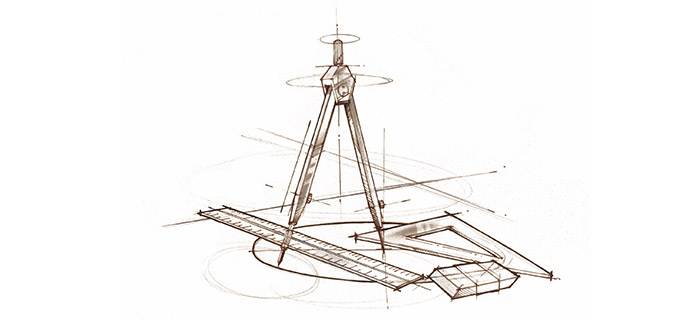 GYMNÁZIUM FRANTIŠKA ŠVANTNERA V NOVEJ BANImáj 2022  Hodnotil : __________________V každom príklade hodnotíme postup a výsledok. Len výsledok nestačí. Test obsahuje 7 úloh. 						Čas na riešenie je 60 minút. ___________________________________________________________________________1. Vypočítaj: A : 250 % zo 46B : koľko % predstavuje 20 € z 80 €C : číslo, z ktorého sa 50 % rovná 2,82. Vyrieš rovnicu a urob skúšku správnosti:        - 3. Napájadlo pre kone má tvar kvádra s rozmermi: 1,5 m ; 4 dm a 60 cm. Aký je objem napájadla? Koľko dní vydrží voda v napájadle, ak kone denne vypijú 60 l vody? Nákres : 							Výpočet : Odpoveď : ___________________________________________________________________                   ___________________________________________________________________ 4. Vypočítajte súčet všetkých dvojciferných čísel, ktoré sa dajú vytvoriť z číslic 0 , 1 a 3. Číslica sa vo vytvorenom čísle môžu opakovať. ___________________________________________________________________________5. Vypočítajte obvod kruhu v dm, ktorého obsah je 12,56 dm2.6. Vypočítaj, výsledok uprav na základný tvar:  37. Pozemok má tvar pravouhlého lichobežníka. Na mape, ktorá je 5 000 krát menšia ako realita, sú základy dlhé 3,9 cm a 2,4 cm. Rameno kolmé na základne má dĺžku 2 cm, druhé rameno je dlhé 2,5 cm. Vypočítaj: A, skutočné rozmery pozemku v m a dĺžku plota okolo celého pozemku Nákres : 						Výpočet : B, výmeru pozemku v ároch 1234567súčet